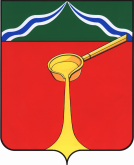 Калужская областьАдминистрация муниципального района«Город Людиново и Людиновский район»П О С Т А Н О В Л Е Н И Е « 07 » 09 2020 г.						  		    		№ 966О подготовке документациипо планировке территории Рассмотрев заявление директора ООО ПИ «Гипрокоммундортранс», в соответствии с Градостроительным кодексом РФ, Федеральным законом от 06.10.2003 № 131-ФЗ «Об общих принципах организации местного самоуправления в Российской Федерации», в целях обеспечения условий для устойчивого развития территории муниципального образования городского поселения «Город Людиново», администрация муниципального района «Город Людиново и Людиновский район»	ПОСТАНОВЛЯЕТ:1. Приступить к подготовке документации по планировке территории по объекту: «Строительство мостового перехода через реку Неполодь на автомобильной дороге «Брянск-Людиново-Киров»-А-130 «Москва-Малоярославец-Рославль»-Сукремль на участке с км 3+362 по км 3+576 в г. Людиново Калужской области».2. Обеспечить подготовку документации по планировке территории, указанной в п. 1 настоящего постановления, в соответствии с Градостроительным кодексом РФ, и Правилами землепользования и застройки муниципального образования городского поселения «Город Людиново».3. Настоящее постановление подлежит опубликованию в порядке, установленном для официального опубликования муниципальных правовых актов.4. Контроль за исполнением настоящего постановления оставляю за собой.5. Настоящее постановление вступает в силу с момента опубликования. Заместитель главы администрациимуниципального района				    		                           Е.И. Шаров